УТВЕРЖДЕНОраспоряжениемпервого заместителя главы городского округа «город Якутск» от________________№__________________.СВЕДЕНИЯ О ЗЕМЕЛЬНОМ УЧАСТКЕПРОЕКТ МЕЖЕВАНИЯ ТЕРРИТОРИИ с. КИЛЬДЯМЦЫ ТУЛАГИНО-КИЛЬДЯМСКОГО НАСЛЕГА ГО «ГОРОД ЯКУТСК», № 1960 р ОТ 22.11.2017ПРОЕКТ МЕЖЕВАНИЯ ТЕРРИТОРИИ с. КИЛЬДЯМЦЫ ТУЛАГИНО-КИЛЬДЯМСКОГО НАСЛЕГА ГО «ГОРОД ЯКУТСК», № 1960 р ОТ 22.11.2017ПРОЕКТ МЕЖЕВАНИЯ ТЕРРИТОРИИ с. КИЛЬДЯМЦЫ ТУЛАГИНО-КИЛЬДЯМСКОГО НАСЛЕГА ГО «ГОРОД ЯКУТСК», № 1960 р ОТ 22.11.2017ПРОЕКТ МЕЖЕВАНИЯ ТЕРРИТОРИИ с. КИЛЬДЯМЦЫ ТУЛАГИНО-КИЛЬДЯМСКОГО НАСЛЕГА ГО «ГОРОД ЯКУТСК», № 1960 р ОТ 22.11.2017УСЛОВНЫЙ НОМЕР УЧАСТКА 2.1:127, площадь 1064 кв.мУСЛОВНЫЙ НОМЕР УЧАСТКА 2.1:127, площадь 1064 кв.мУСЛОВНЫЙ НОМЕР УЧАСТКА 2.1:127, площадь 1064 кв.мУСЛОВНЫЙ НОМЕР УЧАСТКА 2.1:127, площадь 1064 кв.мКадастровый квартал: 14:35:106001Кадастровый квартал: 14:35:106001Кадастровый квартал: 14:35:106001Кадастровый квартал: 14:35:106001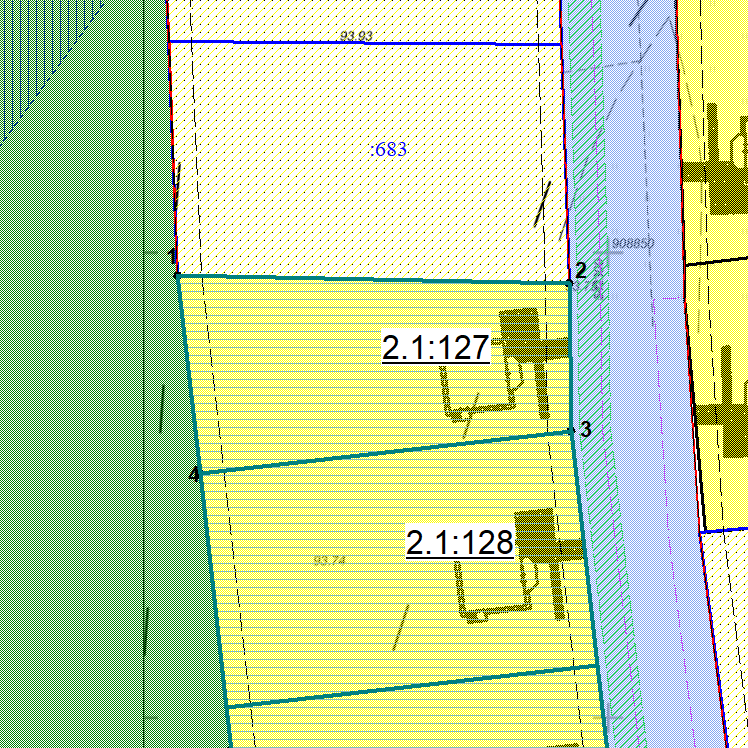 Масштаб 1: 500Масштаб 1: 500Масштаб 1: 500Масштаб 1: 500ЗаявительМестонахождениег. Якутск, с. КильдямцыСформирован:16.06.2020Вид разрешенного использованияДля индивидуального жилищного строительстваИсполнитель: Карпова Айталина АнатольевнаИсполнитель: Карпова Айталина АнатольевнаКатегория земельземли населенных пунктов№ХУ1908865,26542254,32908864,31542304,033908845,55542304,274908840,2542257,15